ÇALIŞAN HAKLARI VE GÜVENLİĞİ BİRİMİ PSİKOSOSYAL DESTEK TALEP FORMU- Psikososyal destek, şiddet mağduru personelin görev yaptığı sağlık tesisinin çalışan hakları ve güvenliği birimince, psikiyatri klinikleri/polikliniklerince, sağlık tesisi psikoloğu tarafından, tıbbi sosyal hizmet birimince bunların mümkün olmaması durumunda sağlık tesisi yönetimi ve il sağlık müdürlüğü kamu hastaneleri hizmetleri başkanlığı hasta çalışan hakları ve güvenliği birimlerince koordinasyon sağlanarak verilmelidir.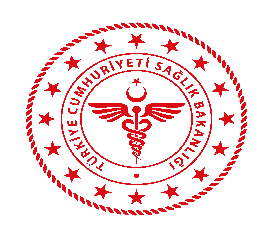 ……………………İL SAĞLIK MÜDÜRLÜĞÜ……………………….HASTANESİ/MERKEZİ……………………İL SAĞLIK MÜDÜRLÜĞÜ……………………….HASTANESİ/MERKEZİBaşvuruda Bulunan PersonelinBaşvuruda Bulunan PersonelinBaşvuruda Bulunan PersonelinAdı SoyadıMesleğiCinsiyetiYaşıBirimiTelefonuE-posta AdresiMaruz Kalınan Şiddetin Türü:Maruz Kalınan Şiddetin Türü:Maruz Kalınan Şiddetin Türü:Psikososyal destek almak istiyor musunuz?Psikososyal destek almak istiyor musunuz?Psikososyal destek almak istiyor musunuz?Evet, almak istiyorumİmza/TarihEvet, almak istiyorumİmza/TarihHayır, almak istemiyorumİmza/TarihŞiddet Olayın Özeti:Şiddet Olayın Özeti:Şiddet Olayın Özeti:Geliştirilen Psikososyal Müdahale Yöntemi:Geliştirilen Psikososyal Müdahale Yöntemi:Geliştirilen Psikososyal Müdahale Yöntemi: